REGULAMIN 
SPRZEDAŻY I KORZYSTANIA Z KART KIBICA, WEJŚCIÓWEK I BILETÓW PODCZAS IMPREZ – MECZÓW PIŁKI NOŻNEJ ORGANIZOWANYCH PRZEZ GKS GIEKSA KATOWICE S.A.Definicje „Klub” – oznacza spółkę GKS GieKSa Katowice S.A. z siedzibą w Katowicach przy ul. Bukowej 1, 40-108 Katowice, wpisaną do rejestru przedsiębiorców Krajowego Rejestru Sądowego pod numerem KRS 00000336380, prowadzonym przez Sąd Rejonowy w Katowicach,                    VIII Wydział Gospodarczy Krajowego Rejestru Sądowego, z zarejestrowanym i opłaconym kapitałem zakładowym w kwocie: 71.223.735,00 opłacony w całości, REGON: 241313028, NIP: 954 268 28 68,„Karta kibica” – oznacza Kartę kibica GKS Katowice, która po spełnieniu określonych warunków (ujętych w roz. I pkt c.) pełni rolę Wejściówki.„Wejściówka” – oznacza aktywną Kartę kibica (tzn. kartę kibica na którą został zakupiony bilet na pojedynczy mecz lub bilet sezonowy – karnet na rundę lub cały sezon) lub bilet papierowy; umożliwia wejście na teren Stadionu podczas organizowanych przez Klub imprez,„Bilet” – oznacza bilet na pojedynczą imprezę organizowaną na Stadionie przez Klub,„Karnet” – oznacza bilet sezonowy – karnet na rundę lub cały sezon - na imprezy organizowane na Stadionie przez Klub,„Posiadacz karty kibica” – oznacza osobę, która nabyła Kartę kibica, w tym Wejściówkę na organizowane na Stadionie przez Klub imprezy, „Kupujący” – oznacza osobę zamierzającą kupić Kartę kibica lub Wejściówkę,„Impreza” – oznacza imprezę masową – mecz piłki nożnej organizowaną przez Klub na Stadionie, „BOK” – oznacza Biuro Obsługi Kibiców znajdujące się na terenie Stadionu, „Regulamin” – oznacza niniejszy regulamin, „Stadion” – oznacza Stadion Miejski znajdujący się w Katowicach przy 
ul. Bukowej 1a, na którym rozgrywane są mecze piłkarskie drużyny piłkarskiej Klubu. Postanowienia ogólne Sprzedaż Kart kibica oraz Wejściówek prowadzona jest wyłącznie przez Klub oraz podmioty upoważnione.Wraz z zakupem Karty kibica i/lub Wejściówki, Kupujący wyraża akceptację niniejszego Regulaminu oraz następujących regulaminów:„Regulamin korzystania ze Stadionu Miejskiego” znajdującego się przy ul. Bukowej 1a w Katowicach, administrowanego przez MOSiR Katowice,„Regulamin imprezy masowej – meczu piłki nożnej organizowanego przez GKS GieKSa Katowice S.A. na Stadionie Miejskim w Katowicach”.Regulaminy dostępne są na oficjalnej stronie Klubu www.gkskatowice.eu. Klub prowadzi sprzedaż Kart kibica oraz Wejściówek w Sklepie „Blaszok” przy ul. Świętego Stanisława 8 w Katowicach oraz za pośrednictwem systemu internetowego (www.bilety.gkskatowice.eu) w terminach/godzinach określonych odrębnymi informacjami prezentowanymi na oficjalnej stronie Klubu.Ilość Wejściówek dostępnych do sprzedaży Kupującym uzależniona jest od aktualnie obowiązujących przepisów prawa powszechnego w szczególności dotyczących sytuacji epidemiologicznych w Polsce oraz spowodowanych przez to zmian w kontekście organizacji imprez masowych; procedura wejść na wydarzenie w wyniku sytuacji w której zmieniona zostanie liczba uczestników opisana została w Roz. IV, pkt. 14.W dniu imprezy Klub nie prowadzi sprzedaży stacjonarnej. Świadczone są jedynie usługi związane z udzieleniem pomocy w zakresie rozwiązywania problemów systemu biletowego  w Biurze Obsługi Kibica (przy Stadionie Miejskim w Katowicach). Godziny funkcjonowania Biura Obsługi Kibica podczas imprez określone są odrębnymi informacjami prezentowanymi na oficjalnej stronie Klubu.Ceny Wejściówek na mecze GKS Katowice rozgrywane w sezonie 2021/2022 na Stadionie przedstawione są w Roz. V niniejszego Regulaminu.Kart Kibica oraz Wejściówek nie sprzedaje się osobom: wobec których wydano aktualny zakaz stadionowy,wobec których został wydany aktualny zakaz klubowy.Dane osobowe niezbędne w systemie rejestracji podaje się dobrowolnie, jednakże są one niezbędne do wydania Wejściówki i spełniania obowiązków wynikających z przepisów prawa: ustawy z dnia 20 marca 2009 r. o bezpieczeństwie imprez masowych i uchwały PZPN IV/51 z dn. 30 marca 2010r. w sprawie identyfikacji osób uczestniczących w meczach piłki nożnej, będących imprezami masowymi.Administratorem bazy danych osobowych związanej z korzystaniem z Kart kibica jest Klub.Zasady wyrabiania oraz korzystania z Kart kibica oraz WejściówekW związku z postanowieniami ustawy z dnia 20 marca 2009 r. o bezpieczeństwie imprez masowych Klub ma obowiązek identyfikacji wszystkich osób biorących udział w imprezie. W przypadku Klubu sposobem identyfikacji uczestnika jest podanie imienia, nazwiska, nr PESEL, które są zapisywane na Wejściówce w formie elektronicznej na Karcie kibica i/lub w formie tradycyjnej na bilecie papierowym.Kartę kibica można zakupić w następujący sposób: w Biurze Obsługi Kibica przy ul. Bukowej 1 w Katowicach (po za dniem meczowym, godziny funkcjonowania BOK określone są odrębnymi informacjami prezentowanymi na oficjalnej stronie Klubu),w Sklepie „Blaszok” przy ul. Świętego Stanisława 8 w Katowicach.Wyrobienie duplikatu karty kibica wiąże się z opłatą 15 PLN.Karta Kibica warunkuje jej właściciela do zakupu Wejściówek.Posiadacz karty kibica nie ma możliwości korzystania z więcej niż jednej aktywnej karty kibica.  Na jedną Kartę kibica można zakupić wyłącznie jedną spersonalizowaną Wejściówkę.O fakcie utraty Karty kibica należy niezwłocznie powiadomić Klub i złożyć wniosek o wydanie duplikatu. Bez posiadania aktywnej Karty kibica w postaci fizycznej Posiadacz Karty kibica nie zostanie wpuszczony na Stadion na imprezy objęte Wejściówką.Zasady zakupu oraz korzystania z Wejściówek.Wejściówka (w formie Karty kibica lub biletu papierowego) umożliwia jej posiadaczowi wejście na teren Stadionu podczas organizowanych imprez.Wejściówka jest ważna tylko z dokumentem potwierdzającym tożsamość. Wejściówkę można zakupić za pośrednictwem: oficjalnej strony Klubu www.bilety.gkskatowice.eu; w Sklepie „Blaszok” przy ul. Świętego Stanisława 8 w Katowicach.Płatności za Wejściówkę w systemie internetowym, można dokonać jedynie za pomocą przelewu on-line - PayU.Jedynym nośnikiem biletu sezonowego (karnetu) jest Karta kibica. Nie można wyrabiać karnetu nie posiadając aktywnej Karty kibica. Wejście na Stadion odbywa się za pomocą Karty kibica. Przy zakupie on-line Kupujący jest zobowiązany do prawidłowego zalogowania się do systemu internetowego poprzez podanie loginu i hasła wygenerowanych przez system oraz wpisania danych określonych w Roz.III pkt.1 zgodnych z dokumentem potwierdzającym tożsamość. Potwierdzeniem poprawnie zakupionej Wejściówki w systemie on-line jest otrzymany e-mail z systemu biletowego z informacją o poprawnie zakupionej Wejściówce oraz widniejąca aktywna wejściówka na profilu kibica. Niezwłocznie po dokonaniu zakupu Posiadacz Wejściówki zobowiązany jest do sprawdzenia poprawności ceny, sektora, rzędu i miejsca na Stadionie na podstawie widniejącej wejściówki w profilu kibica.Wszystkie dane związane z zakupioną Wejściówką (sektor, rząd, miejsce, cena) są zapisywane w systemie sprzedażowym i weryfikowane przez system kontroli dostępu Stadionu za pośrednictwem Karty Kibica oraz za pomocą Wejściówki w formie biletu papierowego. Zmiana przypisanego do Wejściówki miejsca oraz właściciela Wejściówki jest nie dostępna .Osoby, które nie ukończyły 13 lat, mogą uczestniczyć w imprezach organizowanych przez Klub wyłącznie pod opieką rodzica lub opiekuna pełnoletniego. Podczas zakupu Wejściówki dla osoby, która nie ukończyła 13 lat niezbędna jest obecność rodzica lub opiekuna pełnoletniego.Po wejściu Posiadacza Wejściówki na teren imprezy i odnotowaniu tego przez system kontroli dostępu Stadionu, Wejściówkę uważa się za wykorzystaną na tym meczu.Wejściówka uprawnia do jednokrotnego wejścia na dany mecz oraz stanowi dowód upoważnienia przebywania na terenie imprezy.Wejściówki nie wolno sprzedawać ani przekazywać innym osobom.Posiadaczowi Wejściówki, który stracił możliwość udziału w imprezach organizowanych na Stadionie w przypadkach nieprzestrzegania regulaminów o których mowa w Roz. II pkt. 2 niemniejszego Regulaminu nie przysługuje roszczenie z tytułu braku możliwości uczestniczenia w imprezie objętej Wejściówką.Zakup Wejściówki jest jednoznaczny z wyrażeniem zgody na wykorzystanie danych osobowych (w tym wizerunku) w celach marketingowych przez Klub oraz jego partnerów.W wyniku sytuacji epidemiologicznej w Polsce i powiązanych z tym stanem zmianami wynikającymi z rządowych rozporządzeń i obostrzeń, Klub w przypadku zmian dostępności ilości miejsc na Stadionie dla kibiców, kieruje się następującą procedurą uczestnictwa w wydarzeniu:W pierwszej kolejności dostępne miejsca (ilość uzależniona od rozporządzeń i przepisów obowiązujących w danym terminie) w wydarzeniu mają Kibice, którzy zakupili Karnet na cały sezon, a w przypadku większej liczby karnetowiczów do dostępnej ilości miejsc – o uczestnictwie decyduje termin zakupu wejściówki;Pozostała liczba udostępnionych miejsc na wydarzenie  zostanie sprzedana poprzez system sprzedaży internetowej (bilety.gkskatowce.eu) oraz w Sklepie Blaszok poprzez sprzedaż stacjonarną.Wartościowy zwrot wejściówki możliwy jest jedynie w przypadku odwołania wydarzenia, bądź z powodu zmian determinujących Klub do organizacji wydarzenia bez udziału publiczności, jednakże Klub w takiej sytuacji zastrzega sobie prawo do pobrania opłaty manipulacyjnej wynoszącej 20 zł od ceny wyjściowej karnetu. Cennik Wejściówek w sezonie 2021/2022.		2. Karnet Sezon 21/22Postanowienia końcowe Zmiany niniejszego Regulaminu Klub będzie ogłaszał na oficjalnej stronie internetowej www.gkskatowice.eu.Sądem właściwym do rozstrzygania sporów mogących wyniknąć na tle stosowania niniejszego regulaminu jest Sąd powszechny zgodnie z obowiązującymi w tym zakresie przepisami.Klub oznajmia i daje sobie prawo do zmiany Regulaminu w wyniku sytuacji epidemiologicznych, a o treści zmian regulaminu każdy Posiadacz wejściówki, jak i Kupujący, zostanie poinformowany poprzez umieszczenie przez Klub na stronie głównej www.gkskatowice.eu stosownego komunikatu o zmianie Regulaminu,  zawierającej zestawienie zmian Regulaminu i utrzymanie tej informacji na stronie głównej Serwisu Internetowego.Regulamin obowiązuje od dnia 16.06.2021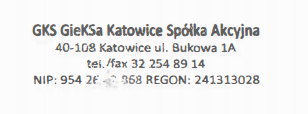 BILETYTrybuna GłównaBlaszokNormalny20 zł15 złUlgowy (dzieci i młodzież do 18 roku życia, niepełnosprawni, emeryci powyżej 65 roku życia)10 zł10 złRodzinny40 zł-Dzieci do lat 5 (włącznie)darmowedarmoweKARNET SEZONTrybuna GłównaBlaszokNormalny270 zł170 złUlgowy (dzieci i młodzież do 18 roku życia, niepełnosprawni, emeryci powyżej 65 roku życia)85 zł85 zł